DANDERYDS KOMMUN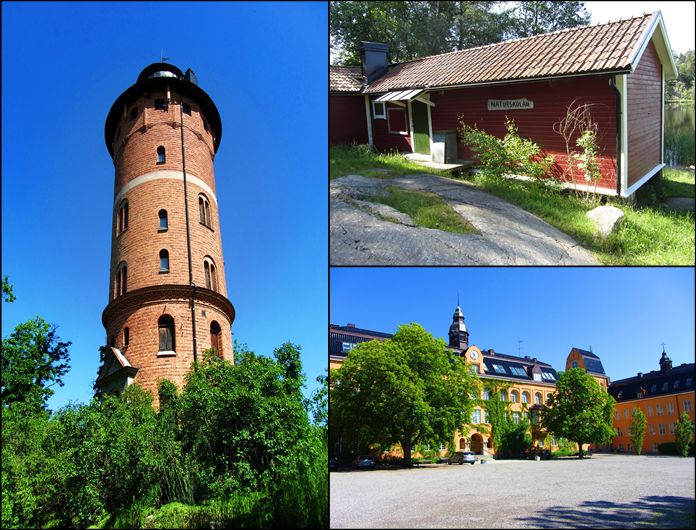 Datum: 2017-12-15 Rev: 1.0Innehållsförteckning	Sid1	Revisionshistorik	32	Syfte	43	OPC-servrar och drivrutin	4RevisionshistorikSyfteFörteckning över befintliga OPC-servrar på SCADA i Danderyds kommun.Denna förteckning finns som information så leverantörer ska veta vilka drivrutiner som är tillgängliga.OPC-servrar med protokollVersionDatumFörändring1.02017-12-15Första version från mallFabrikatProtokollKepwareModbusKTC AdeptoKTC-specifikUniversal OPC Server UOSPrimärt till Imse/ERAB/AbelkoEXO OPCRegin-specifikFidelix OPCFidelix-specifikLarmiaLarmia-specifikMerz OPCSaia-specifikPiigabM-Bus